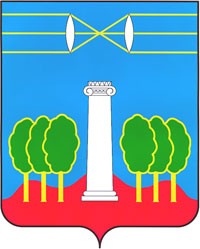 АДМИНИСТРАЦИЯГОРОДСКОГО ОКРУГА КРАСНОГОРСКМОСКОВСКОЙ ОБЛАСТИПОСТАНОВЛЕНИЕ12.10.2023 № 2377/10Об отмене особого противопожарного режима на территории городского округа Красногорск Московской областиВ соответствии с Федеральными законами от 06.10.2003 № 131-ФЗ «Об общих принципах организации местного самоуправления в Российской Федерации», от 21.12.1994 № 69-ФЗ «О пожарной безопасности»,                  Постановлением Правительства Российской Федерации от 16.09.2020 № 1479 «Об утверждении Правил противопожарного режима в Российской Федерации», Законом Московской области от 27.12.2005 № 269/2005-ОЗ «О пожарной безопасности в Московской области», Уставом городского округа Красногорск и в связи со стабилизацией пожароопасной обстановки на территории городского округа Красногорск постановляю:1. Отменить с 00 часов 00 минут 15 октября 2023 года особый противопожарный режим на территории городского округа Красногорск Московской области.2. Отменить с 00 часов 00 минут 15 октября 2023 года режим функционирования повышенной готовности для органов управления и сил Красногорского звена Московской областной системы предупреждения и ликвидации чрезвычайных ситуаций.3. Признать утратившим силу постановление администрации городского округа Красногорск от 05.05.2023 № 837/5 «Об установлении особого противопожарного режима на территории городского округа Красногорск Московской области».4. Опубликовать настоящее постановление в газете «Красногорские вести» и разместить на официальном сайте администрации городского округа Красногорск в сети «Интернет».5. Контроль за исполнением настоящего постановления возложить на заместителя главы администрации городского округа Красногорск Бутенко А.В. Глава городского округа Красногорск                                                    Д.В. Волков